ГРАНТЫ БЕЛОРУССКИМ УЧЕНЫМдля участия в брокерских мероприятиях в ЕСГУ «Белорусский институт системного анализа и информационного обеспечения научно-технической сферы (БелИСА), партнер проекта «Сеть международного сотрудничества в области науки, технологий и инноваций со странами Восточного партнерства» (IncoNet EaP) в Беларуси информирует о возможности предоставления финансовой поддержки белорусским ученым для участия в брокерских мероприятиях в странах Европейского союза (ЕС) и странах, ассоциированных в 7-й Рамочной программе ЕС (АС).Поддержка предоставляется с целью повысить узнаваемость белорусских научных организаций и наукоемких компаний, в том числе, малых и средних в странах ЕС/АС,облегчить им вхождение в международные консорциумы для совместной подачи заявок на конкурсы проектов в программах, финансируемых ЕС, и, в первую очередь, в Рамочной программе по науке и инновациям «Горизонт 2020».Финансирование выделяется для участия в мероприятиях следующего типа, организуемых в странах ЕС/АС в 2014-2015 годах:cетевые мероприятия (networking events)брокерские мероприятия, организуемые Европейской комиссией или странами ЕС/АС (“brokerage events”)крупные международные мероприятия, организуемые европейскими сетями, к примеру, European Enterprise Networkкрупные международные научные конференции, в программу которых включены мероприятия описанного выше плана.	Тематика мероприятий должна соответствовать направлениям, поддерживаемым в рамках 3-х тематических приоритетов программы «Горизонт 2020»:Здоровье, демография и благополучие населенияБезопасная, экологичная и эффективная энергетикаКлимат, окружающая среда, эффективное использование природных ресурсов.Заявки на участие в мероприятиях по другим направлениям не рассматриваются.Для поиска мероприятий рекомендуется пользоваться следующими ссылками:http://ec.europa.eu/research/index.cfm?pg=events&period=2014&theme=D72D1707-FE0F-3C39-4E55830C194C2E7Chttp://ec.europa.eu/research/energy/index_en.cfm?pg=news-and-eventshttp://ec.europa.eu/research/environment/index_en.cfm?pg=eventshttp://ec.europa.eu/research/horizon2020/index_en.cfm?pg=h2020-eventshttp://een.ec.europa.eu/tools/services/EVE/Event/ListEventshttp://www.interfaceurope.eu/event_themes	Заявитель может найти и предложить иное мероприятие, однако необходимо доказать, что его характер и тематика отвечают указанным выше критериям.	Финансирование предоставляется на конкурсной основе. Для участия в конкурсе необходимо заполнить заявку (на английском языке) и направить ее Екатерине Скуратович, БелИСА по эл. почте: skuratovich@belia.org.by с пометкой «Гранты IncoNet EaP», телефон для справок +375 17 2094326. Рассмотрение заявок и финансирование тех из них, которые прошли по конкурсу, будет осуществляться по мере их поступления, т.е. заявки, поступившие раньше, имеют преимущество. Когда средства, выделенные для проведения конкурса, закончатся, автоматически завершится и сам конкурс. Информация об этом будет размещена на сайте Национального информационного офиса РП, http://fp7-nip.org.by и Национальном научно-техническом портале, http://scienceportal.org.by. Организаторы конкурса рассчитывают, что может быть профинансировано 10-12 заявок.	Требования к ученому-участнику конкурса:постоянное место работы в научно-исследовательском учреждении, вузе, ассоциации организаций либо на предприятии малого и среднего бизнеса, занимающемся научной деятельностью;непосредственное участие в проведении научных исследований и разработок по одной из тем конкурса (здоровье, энергетика или климат);представление полностью заполненной анкеты и необходимых документов;степень кандидата наук или, как минимум, 3-летний опыт научной деятельности (полная занятость);хорошее знание английского языка;предшествующий международный опыт (существующие контакты, контракты, проекты, участие в международных конференциях и т.д.).	Заявка будет оцениваться группой партнеров проекта IncoNet EaP (с участием БелИСА) на основании следующих основных критериев (в скобках указан вес критерия в общей оценке, составляющей 100%):Научный уровень (публикации, патенты, проекты и т.д.) (до 40%)Предыдущая деятельность в области международного научно-технического сотрудничества (проекты в сотрудничестве с другими странами; участие в международных конференциях и т.д.) (до 20%).Обязательство в полной мере воспользоваться участием в мероприятии: ожидаемый результат, конкретные планы сотрудничества должны быть описаны более подробно (40%).В случае получения двумя или более заявками равных баллов, могут использоваться дополнительные критерии: пол: поощряется участие женщин-ученых,возраст: поощряется участие молодых исследователей (до 40 лет),дополнительная деятельность, запланированная в ходе мероприятия (например, презентация, участие в стендовой сессии, двустороння встреча и т.д.). 	Средства выделяются для компенсации расходов по участию в мероприятии, которые, как правило, включают расходы на проезд, проживание, трансфер общественным транспортом, получение визы, а также суточные в соответствии с нормами командировочных расходов, установленными Министерством финансов Республики Беларусь на основании договора подряда между ученым и БелИСА. Этим договором для исполнителя будут предусмотрены следующие обязательства:представить отчет об участии в мероприятии (до 2 стр. A4 в соответствии с шаблоном на английском языке), а также более кратко - на русском языке в течение 1 недели после возвращения. В этом отчете необходимо отразить ход и результаты участия в мероприятии (встречи, установленные контакты, достигнуты договоренности, намерения и т.д.)предоставить оригиналы счетов (счет за оплату билета в случае самостоятельной покупки билета, посадочные талоны, счет за проживание, визу, квитанции об обмене валюты и др.),предоставить иные подтверждения участия в мероприятии (например, фотографии, копии MoU и др.).	При выборе мероприятий просим реалистично оценивать сроки, необходимые для рассмотрения заявки партнерами проекта IncoNet EaP (до 2-х недель), подготовки и подписания договора подряда (1 неделя), покупки билетов и оформления визы. По мнению организаторов, в случае отсутствия визы, для получения которой требуется оригинал приглашения, необходим запас времени, как минимум, в 2,5 месяца.	БелИСА не берет на себя обязательств по выбору и бронированию гостиницы, получению от организаторов мероприятия приглашения на визу и содействия заявителю в ее получении (за исключением письма на имя посольства об источниках финансирования поездки). При оплате перелета будут рассматриваться наиболее экономичные маршруты эконом-классом.Заявка (Application form)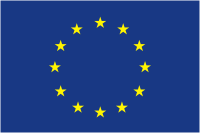 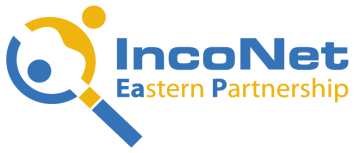 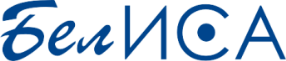 